	Wochenempfehlung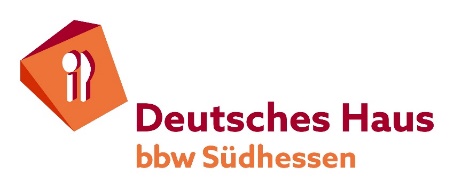 Ab 20.10.2020Holzfällersteak mit Zwiebelsoße, Pommes frites und Salat10,90 €Allgäuer Käse-Spätzle, Salat8,90 €Rinderbraten Burgunder Art, Rosenkohl und Kartoffelklöße12,50 €Entenbrust an Orangensoße, Herzoginkartoffel,Brokkoli13,50 €Kartoffeleintopf mit Wiener Würstchen, Brötchen8,90 €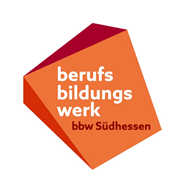 Gerne geben wir Ihnen Auskunft zu Allergene. Etwaige Änderungen behalten wir uns vor.Zu jedem Menü servieren wir eine Suppe und ein Dessert.